浙江省高校科研经费使用信息公开一览表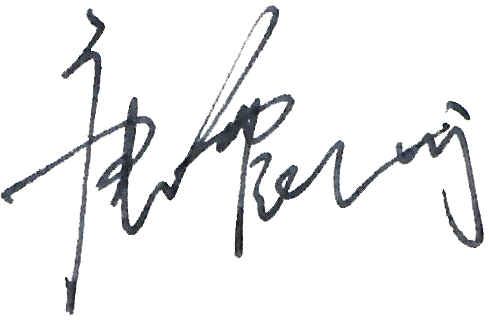 填表人：                                  填表日期： 2020年 6月 24日注：涉及商业秘密的，委托单位、项目名称等敏感关键词用“*”替代。立项信息项目名称在线开放课程（群）资源建设B在线开放课程（群）资源建设B在线开放课程（群）资源建设B在线开放课程（群）资源建设B在线开放课程（群）资源建设B在线开放课程（群）资源建设B在线开放课程（群）资源建设B在线开放课程（群）资源建设B在线开放课程（群）资源建设B在线开放课程（群）资源建设B立项信息立项部门高等教育出版社高等教育出版社高等教育出版社高等教育出版社高等教育出版社高等教育出版社高等教育出版社高等教育出版社高等教育出版社高等教育出版社立项信息实施期限2019.1至2020.122019.1至2020.122019.1至2020.122019.1至2020.122019.1至2020.122019.1至2020.122019.1至2020.122019.1至2020.122019.1至2020.122019.1至2020.12立项信息协作单位立项信息项目负责人及课题组成员姓名职称职称职称职称工作单位工作单位工作单位承担任务承担任务立项信息项目负责人及课题组成员唐震洲教授教授教授教授温州大学温州大学温州大学项目负责人项目负责人立项信息项目负责人及课题组成员刘军副教授副教授副教授副教授温州大学温州大学温州大学强化学习算法研究强化学习算法研究立项信息项目负责人及课题组成员立项信息项目负责人及课题组成员立项信息经费总额  5万元其中拨款其中拨款其中拨款其中拨款5万元其他经费来源及金额其他经费来源及金额0万元0万元立项信息经费预算差旅费差旅费差旅费差旅费差旅费0.97万元劳务费劳务费3.88万元3.88万元立项信息经费预算税费税费税费税费税费0.15万元过程信息经费到位情况已拨入已拨入  5 万元  5 万元  5 万元未拨入  5 万元  5 万元实际经费使用总额2.1262万元过程信息阶段性成果完成课程建设完成课程建设完成课程建设完成课程建设完成课程建设完成课程建设完成课程建设完成课程建设完成课程建设完成课程建设过程信息预算支出情况差旅费差旅费差旅费差旅费0.2262万元0.2262万元劳务费劳务费1.9万元1.9万元过程信息预算支出情况税费税费税费税费0.15万元0.15万元0万元0万元过程信息大额设备和材料名称和价格无无无无无无无无无无结题验收信息获得的标志性成果结题验收信息经费结算情况结题验收信息验收时间验收组织单位验收组织单位验收组织单位验收组织单位结题验收信息验收组成员结题验收信息结题验收意见